DHB Suicide Prevention Workshop
12-13 October, 2015. Te Raukura Te Wharewaka o Poneke, WellingtonDAY 18:45am		Registration & coffee9:15am	Mihi Whakatau: Tuwhakairiora Williams9:25am	Welcome: Dr Monique Faleafa, CEO Le Va9:30am	Opening: Hon. Dr Jonathan Coleman10:00am	A Youth perspective. Josiah Tualamali’i10:10am	Suicide Prevention: challenges & opportunities for DHBs: Dr John Crawshaw10:30am			Morning tea11:00am	World Café: Suicide Prevention Across SectorsPreventing suicide: Guidance for Emergency Departments: Jane Bodkin, Ministry of HealthACC Violence Prevention Strategy: Hadyn Calderwood, Injury Prevention Unit, ACCRural Suicide Prevention: Michelle Thompson, Rural Health Alliance NZCritical incident response: Robyn Girling-Butcher, Mid Central DHB and Di Thomas, Ministry of EducationThe Police response to threatened and attempted suicide: Suzanne Douglas, NZ PoliceYouth in Emergency Services Programme: Kevin Grimwood, Robert Griffiths, Ministry of Youth DevelopmentProtecting the most vulnerable: Bronwyn Donaldson, Director Offender Health, Department of CorrectionsMental Health 101 Training: Sonja Eriksen, Blueprint Ltd.12:00pm	The Trial Review Mechanism: Dr Rob Kydd. Suicide Mortality Review Committee.12:30pm	Keeping It Real: a suicide attempt survivor’s perspective: Shaun McNeil1:00pm			Lunch2:00pm	Responding to a death: The Suspected Suicide Coronial Database Service: Roger Shave2:30pm	Supporting people bereaved by suicide: PANEL DISCUSSIONJenny McIntosh (Skylight)Moira Clunie (Mental Health Foundation)Russell Baines (Victim Support)3:15pm	Reflections & Poroporoaki: Dr Monique Faleafa3:30pm		Afternoon tea & networkingDAY 28:45am		Registration and coffee9:20am	Welcome: Dr Monique Faleafa9:30am	International Evidence: Dr Peter Watson10:00am	The NZ population outcome framework for suicide prevention: A whole of system approachTanya Roth (Ministry of Health), Rachel Haggerty, Luke Rowe, Tahi Tait (Haggerty & Associates)10:30am		Morning tea11:00am	Leveraging the NZ framework to support planning, designing, delivering and measuring results of suicide prevention activities.Rachel Haggerty, Luke Rowe & Tahi Tait (Haggerty and Associates)12:30pm		Lunch1:30pm	Waka Hourua: Māori and Pacific national programme	Marama Parore, CEO Te Rau Matatini and Monique Faleafa CEO, Le Va2:00pm	Developing the DHB Suicide Prevention and Postvention Plan	Heather Knewstubb, Senior Project Manager, Ministry of Health3:00pm	The refreshed lowdown.co.nz	Paula Kimble, Health Promotion Agency3:15pm	Reflections & Poroporoaki: Michael Naera & Dr Monique Faleafa3:30pm			Afternoon tea & networkingAbout the presentersIn order of appearanceTuwhakairiora Williams (Whakatohea, Ngaitai, Ngāti Porou) is a member of the Waka Hourua leadership group with a background in strategic policy advice and in health and education. He is former Chair of the Electoral College of the Māori Television Service, and a former board member of Amnesty International NZ.Dr Monique Faleafa is the CEO of Le Va, a national Pasifika NGO focussed on wellbeing and leads NZ's first national Pasifika suicide prevention programme, partnering with Te Rau Matatini. Also a Clinical Psychologist, Monique has served Pasifika communities in NGO's and DHB’s for over 17 years, and more recently for the NRL across Australasia. Monique currently serves on the board of the HPA, and as Deputy Chair of the NZ Psychologists' Board since 2009.Josiah Tualamali'i is a student and one of NZ's emerging leaders. He currently serves on a number of boards such as the Ministry of Youth Development Youth Advisory Group, the Christchurch City Council Multicultural Strategy Group, chairs the Pacific Youth Leadership and Transformation (PYLAT) Charitable Trust and advises many strategy groups.Dr John Crawshaw is Director and Chief Advisor of Mental Health is responsible for fulfilling several key statutory functions. As a Consultant Forensic Psychiatrist, he has extensive clinical and senior management experience in a range of Mental Health services in both Australia and New Zealand.Jane Bodkin is Senior Advisor in the Office of the Chief Nurse, Ministry of Health. Jane has previously worked in a variety of clinical roles in mental health nursing including Consultation Liaison and Clinical Nurse Specialist in Community Mental Health. In her role at Consultation Liaison she spent a lot of time in the general hospital assessing people at risk of suicide. Jane was a member of the working group that helped develop ‘Preventing suicide: guidance for emergency departments’.Hadyn Calderwood is the Assistant Business Manager for the Injury Prevention Violence Portfolio at ACC. Hadyn was previously involved with redesigning ACC’s sensitive claims services for people who have experienced sexual violence, and also has experience working for the Medical Council of New Zealand. For more information please contact Hadyn on: Hadyn.Calderwood2@acc.co.nz or 04 816 7415Michelle Thompson is the CEO of Rural Health Alliance Aotearoa New Zealand. Michelle has held previous leadership roles including the New Zealand Rural General Practice Network, PHO Alliance, General Practice New Zealand, Compass Health, Southern Cross, Kowhai Health Trust, Victoria University and the Reserve Bank of New Zealand.Robyn Girling-Butcher, Clinical Manager Child Adolescent and Family Mental Health & Coexisting Disorder Service MidCentral Health. Her areas of interest have with young people who have anxiety, trauma, eating disorder and attachment difficulties. She has been part of the Manawatu suicide postvention group in the Mid Central region.Di Thomas is currently the National Practice Leader High Risk Issues for the Ministry of Education, Special Education. She previously led the Ministry of Eduation Central District Traumatic Incident team.Sue Douglas is the Project Manager for the NZ Police's Mental Health Team which was established in July 2014 to improve the Police response to people who experience mental distress. This includes those who threaten and attempt suicide.Kevin Grimwood & Robert Griffiths are Regional Youth Development Advisors at the Ministry of Youth Development who together have over 20 years experience with young people.Bronwyn Donaldson is the Director Offender Health and has worked in the Department of Corrections for 13 years. Bronwyn has a passion for leading the delivery of excellent health care to prisoners. The Offender Health team is responsible for the practice framework (the policies, procedures, guidelines and forms) that supports Health Services teams at the frontline as well as procurement of national services.Sonja Eriksen is currently the Business Innovation Lead at Blueprint and has led the development and delivery of the MH101 programme on behalf of the Ministry of Health for the last 6 years. Sonya is also a part-time lecturer at University of Otago Medical School.Professor Rob Kydd currently chairs the Suicide Mortality Review Committee for the Health Quality and Safety Commission. Rob is Head of the Department of Psychiatry and Behavioural Science, University of Auckland with extensive senior academic and research experience and advising government on mental health policy.Shaun McNeil currently the Chair of National Depression Initiative and employed by Emerge Aotearoa managing mental health services in the Capital and Coast District. With a background as a Registered Mental Health Nurse, he has advised the Scottish Government on Suicide Prevention, and as former CE of Wellink Trust, brings extensive experience in senior roles in mental health services in both Scotland and NZ. Shaun has just joined the Consumer Network of the Health, Quality and Safety Commission.Roger Shave leads the Coronial Suspected Suicide Data Sharing Service (CDS) for the Ministry of Health. CDS uses secure encrypted platform to notify District Health Boards of select details about suspected suicides impacting their communities. As a Clinical Psychologist Roger is clinical lead for CASA and has specialist expertise in trauma, suicide prevention and suicide postvention. Roger was responsible for developing the first region-based suicide postvention plan in New Zealand.Jenny McIntosh is Skylight's National Waves Coordinator. With a background in nursing and counselling, as well as having experience at a personal level, Jenny is closely acquainted with the grief of bereavement. She has worked in a number of capacities supporting people through loss and transition to a new sense of wellbeing.Moira Clunie manages a range of programmes related to promoting positive mental health, developing supportive communities, suicide prevention and bereavement support as Director Programme Design and Delivery at the Mental Health Foundation. Moira has experience in not for profit management across the disability and mental health sectors.Russell Baines brings a wealth of experience to his role as a Bereavement  Service Specialist for Victim Support. Russell spent 30 years in the health and disability sector and has experienced different perspectives to suicide through his previous experience, such as a bereaved family member, a Director of Samaritans, and a Funeral Director.Dr Peter Watson is the Clinical Director for Mental Health and Addictions at Counties Manukau DHB. Peter has had many years of involvement in suicide prevention work beginning in the youth suicide prevention work in the 1990s. Peter was a co founder of the SPINZ service and continues co-leading local counties DHB suicide prevention initiatives.Paula Kimble is a Senior Advisor Mental Health, Health Promotion Agency. Paula has worked in the Public service since 2000. This includes roles at the Ministries of Education, Justice, Social Development and Health. Previous to the HPA role, Paula was employed as the Suicide Prevention Co-ordinator at the South Canterbury District Health Board for nearly 4 years.Heather Knewstubb is a Senior Project Manager at the Ministry of Health, managing the New Zealand Suicide Prevention Action Plan. Her background was initially as a primary teacher, followed by roles at Regional Public Health in Wellington working in health promotion in education settings and the community. She has been at the Ministry since March 2014.Tanya Roth is the manager of Family and Community Policy at the Ministry of Health with responsibility for portfolio areas across maternal, child and youth health, family violence, mental health and suicide prevention. She has worked in strategic policy areas in the Ministries of Health and Environment, and also worked in policy at the Ministry for Social Development and Department of Labour. She has a nursing background, working primarily in Oncology and Haematology.Michael Naera (Te Arawa Whānui) is a Kia Piki te Ora Project Leader for Te Runanga O Ngāti Pikiao. Michael has a long history of working in the health sector, particularly previous roles at the Lakes District Health Board, as Te Kahui Hauora Trust’s Service Manager; Hunga Maanaki Supervisor; and Lakes DHB Smokefree Co-ordinator. He has made a significant contribution to improve mental health services, suicide prevention strategies for Māori across the motū.www.health.govt.nz 
www.leva.co.nz 
www.facebook.com/LeVaPasifika 
www.twitter.com/Levapasifika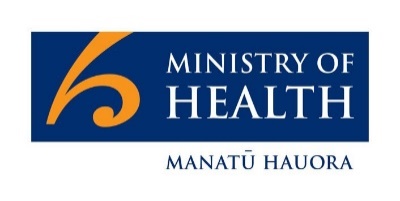 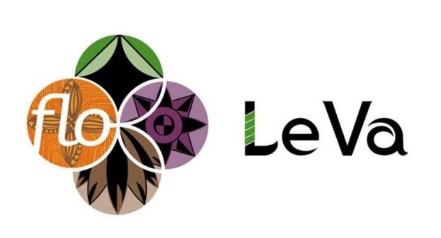 